新 书 推 荐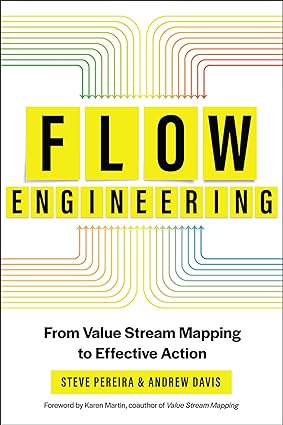 中文书名：《流工程：从价值流程图到有效行动》英文书名：Flow Engineering: From Value Stream Mapping to Effective Action 作    者：Steve Pereira and Andrew Davis出 版 社：IT Revolution Press代理公司：UTA/ANA/Zoey页    数：304页出版时间：2024年5月代理地区：中国大陆、台湾审读资料：电子稿类    型：经管内容简介：厌倦了进程不一致、摩擦冲突和工作流停滞现象?是时候停止尝试用一刀切的方式来寻找价值、清晰度和流程来改善组织文化和绩效了！《流工程》（Flow Engineering）就是帮助各位使用价值流图（Value Stream Mapping, VSM）分析方法来调整团队、解锁创新和优化性能的实用指南。本书由价值流图专家史蒂夫·佩雷拉（Steve Pereira）和安德鲁·戴维斯（Andrew Davis）撰写，以价值流图、控制论（cybernetics）和丰田生产系统（Toyota Production System）为基础，其轻量级和迭代实践将构建有效协作和集体行动所需的价值、清晰度和流程。史蒂夫和安德鲁使用五个关键图来促进协作的“流程对话”，展示团队如何处理复杂的过程依赖关系、冲突的优先级以及让进度停滞不前的假设，最终得到可为从事相关工作的人所掌握的清晰路线图，用以加快创新周期、优化工作流程，实现更有效的协调。适用于任何行业，流工程的技术已经帮助领先的组织改进了关键的工作流程，如客户入职、产品开发和招聘。作者简介：史蒂夫·佩雷拉(Steve Pereira)花了20多年的时间来改善跨组织的工作流程。他从事过技术支持、IT管理、构建和发布工程，并担任过企业SaaS的创始CTO。他目前担任Visible Value Stream Consulting的首席顾问，价值流管理联盟（Value Stream Management Consortium）的董事会顾问，OASIS价值流管理互操作性技术委员会主席，以及Flow Collective的联合创始人，该公司将专注于流（flow）的专业人士聚集在一起。自2017年以来，他一直在开发和促进流工程，以促进大型组织流程的可访问性，可协作性和可操作。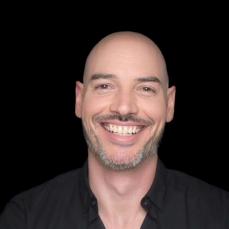 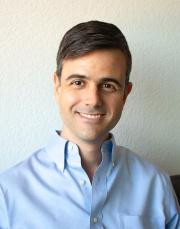 安德鲁·戴维斯（Andrew Davis）是AutoRABIT的首席产品官，专注于Salesforce平台上的下一代DevSecOps。他著有关于Salesforce开发生命周期的权威书籍《精通Salesforce DevOps》。他曾担任Copado方法论和培训高级总监。媒体评价：“我将流工程视为产品团队定义价值、构建清晰度和启用流程的‘可操作型教科书’。我经常与那些拥有最好的软件工程团队，采用正确的平台工程原则，并实现站点可靠性工程实践，却仍在努力改善其客户价值流的组织交谈。我相信流工程是解决这一困境的关键，将是连接目标结果、当前和未来价值流以及从次优当前状态到理想未来状态操作间的粘合剂。”——Gartner软件工程副总裁分析师Manjunath Bhat“作为在快节奏的技术环境中应对管理多元化团队挑战的首席技术官，于我而言，Flow Engineering的重要性在于为现代工作场所的领导力提供了令人耳目一新的视角。理论知识之外，这本书还提供了实用的工具和框架来释放团队中隐藏的价值并推动创新。我强烈推荐这本书给任何想要激励团队、为客户和组织创造更大价值的领导者。”——France Roy, Balsam Brands首席技术官，前Anheuser-Busch InBev首席技术官

感谢您的阅读！请将反馈信息发至：版权负责人Email：Rights@nurnberg.com.cn安德鲁·纳伯格联合国际有限公司北京代表处	北京市海淀区中关村大街甲59号中国人民大学文化大厦1705室, 邮编：100872电话：010-82504106,   传真：010-82504200公司网址：http://www.nurnberg.com.cn书目下载：http://www.nurnberg.com.cn/booklist_zh/list.aspx书讯浏览：http://www.nurnberg.com.cn/book/book.aspx视频推荐：http://www.nurnberg.com.cn/video/video.aspx豆瓣小站：http://site.douban.com/110577/新浪微博：安德鲁纳伯格公司的微博_微博 (weibo.com)微信订阅号：ANABJ2002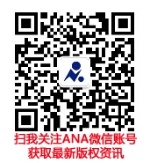 